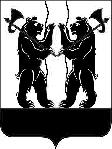 АДМИНИСТРАЦИЯЯРОСЛАВСКОГО МУНИЦИПАЛЬНОГО РАЙОНАП О С Т А Н О В Л Е Н И Е21.05.2019                                                                                                                                № 918Об определении сетевой организации, осуществляющей содержание и обслуживание бесхозяйных участков сетей электроснабженияВ соответствии с пунктом 1 статьи 38 Федерального закона                                от 26 марта 2003 года  № 35-ФЗ «Об электроэнергетике», пунктом 4 части 1, частями 3 и 4 статьи 14 Федерального закона от 6 октября 2003 года № 131-ФЗ «Об общих принципах организации местного самоуправления в Российской Федерации», Администрация района постановляет:1. Определить филиал ПАО «МРСК-Центра» - «Ярэнерго» в качестве сетевой организации, осуществляющей содержание и обслуживание участков сетей электроснабжения, не имеющих эксплуатирующей организации, расположенных по адресу: Ярославский район,  п. Красный Бор,                      ул.  Мостецкая, д.1 (КПП 630 кВА  ТП 818), КТП-2х400 кВА Чистые ключи (ввод 1, ввод 2). 2. Признать утратившим силу постановление Администрации Ярославского муниципального района от 24.04.2019 № 769 «Об определении сетевой организации, осуществляющей содержание и обслуживание бесхозяйных участков сетей электроснабжения».3. Опубликовать постановление в газете «Ярославский агрокурьер».4.  Контроль за исполнением постановления возложить на первого заместителя Главы Администрации ЯМР.5. Постановление вступает в силу со дня опубликования.Глава Ярославского муниципального района                                                 	    	Н.В. Золотников